Publicado en Madrid el 31/05/2024 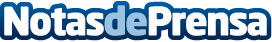 Worldline confirma que las transacciones digitales son más ecológicas que el efectivoWorldline [Euronext: WLN], líder mundial en servicios de pago, ha publicado un estudio del análisis del ciclo de vida, realizado en Bélgica, que muestra el enorme potencial de los pagos digitales para descarbonizar los sistemas de pagoDatos de contacto:JenniferWorldline620 059 329Nota de prensa publicada en: https://www.notasdeprensa.es/worldline-confirma-que-las-transacciones Categorias: Nacional Finanzas Madrid Ecología Software Sostenibilidad Innovación Tecnológica http://www.notasdeprensa.es